 ПРОЙДИТЕ БЕСПЛАТНОЕ ОБУЧЕНИЕ 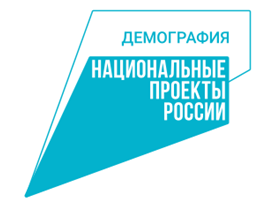 в рамках федерального проекта «Содействие занятости»  национального проекта «Демография»Кто может обучаться?Граждане в возрасте 50 лет и старше, граждане предпенсионного возраста (можно и работающим гражданам)
Женщины, находящиеся в отпуске по уходу за ребенком до достижения им возраста 1,5 лет и в возрасте от 1,5 до 3 летЖенщины, не состоящие в трудовых отношениях и имеющие детей дошкольного возраста в возрасте от 0 до 7 лет включительно;Работники, находящиеся под риском увольнения, включая введение режима неполного рабочего времени, простой, временную приостановку работ, предоставление отпусков без сохранения заработной платы, проведение мероприятий по высвобождению работниковБезработные граждане, зарегистрированные в органах службы занятостиГраждане в возрасте до 35 лет, не имеющих среднего профессионального и высшего образования; (можно и работающим гражданам), а также отдельные категории.
Как принять участие в программе?1. Авторизоваться на портале «Работа в России» https://trudvsem.ru/  с помощью учетной записи ЕСИА2. Зайти на страницу «Список образовательных программ»3. Подать заявку на интересующую вас программу4. В течение трёх дней после подачи заявки получить в ЦЗН услугу по профессиональной ориентации, по итогам которой будет выдано подтверждение участия в программе, отказ или рекомендация по смене программы обучения6. После успешной подачи заявки ожидайте её рассмотрения.7. Зачисление в группу обучения произойдет в течение 10 рабочих дней после одобрения заявкиЗа подробной информацией обращайтесь в ГКУ «Верхнепышминский ЦЗ» г. В. Пышма, ул. Свердлова, д. 1А, 5 каб.  Тел. 8(950)551-56-06Заявления подаются до 15.10.2022 просим поторопитьсяБлижайшие образовательные программы  ПО и ДПО в рамках федерального проекта «Содействие занятости» национального проекта «Демография»:1С программистWeb-программист: с нуля до первых проектовАгент по операциям с недвижимостьюАзбука цифры. Профессия дизайнер мобильных приложенийДелопроизводство (по стандартам Ворлдскиллс)Закройщик (по стандартам Ворлдскиллс)Кондитер (по стандартам Ворлдскиллс)Косметик (по стандартам Ворлдскиллс)Лаборант химического анализа (по стандартам Ворлдскиллс)Мастер по оформлению бровей и ресницБизнес на Wildberries: с нуля до запуска магазинаОсновы бухгалтерского и налогового учетаПарикмахер (по стандартам Ворлдскиллс)Повар (по стандартам Ворлдскиллс)Применение цифровых технологий в дошкольном образовании Сварщик частично механизированной сварки плавлениемСовременные маркетинговые технологии и основы интернет-маркетингаСпециалист в области охраны трудаИ еще более 400 программ на сайтеhttps://trudvsem.ru/Прием заявлений до 15.10.2022 